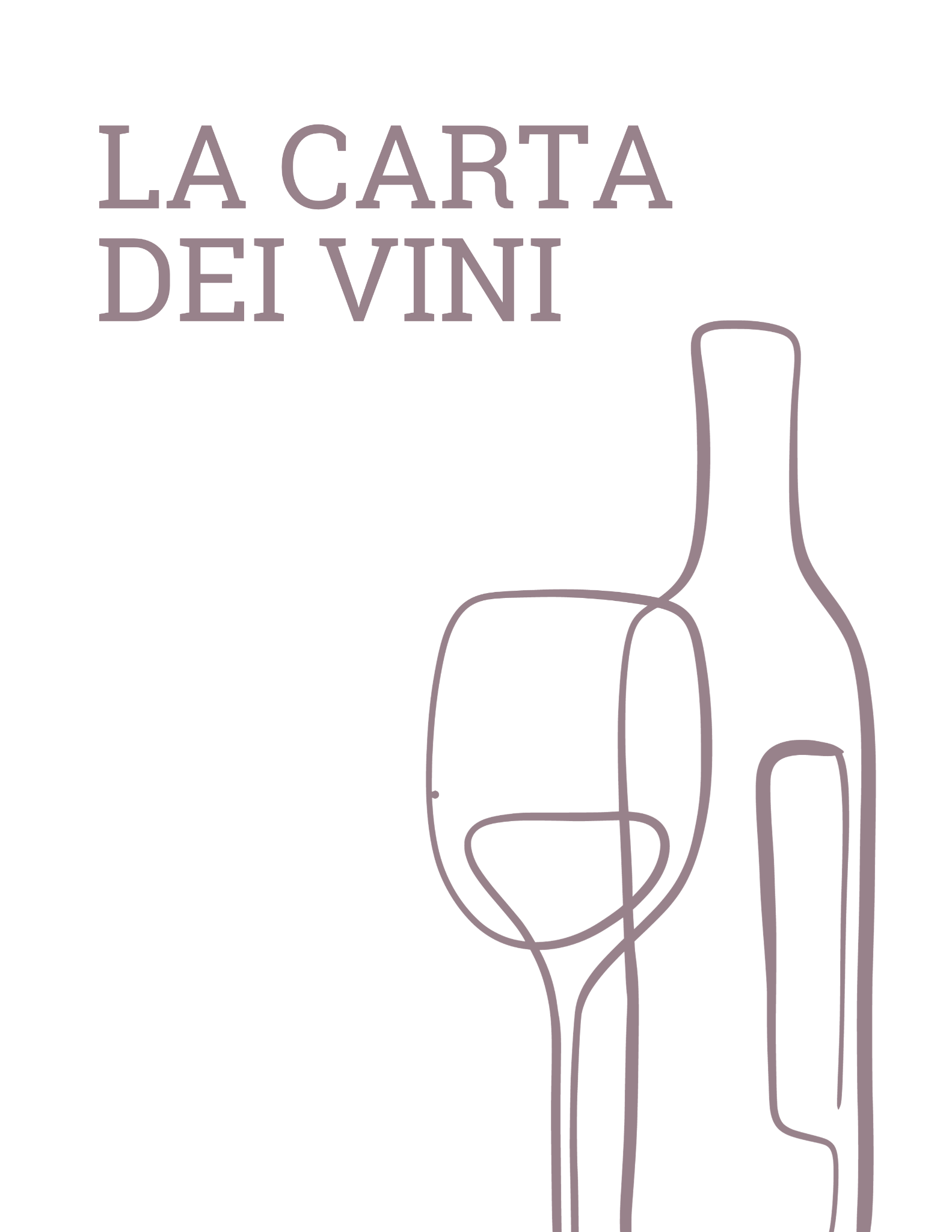 \INDICE:LE OMBRE AL CALICEVINI SPUMANTI ITALIANIVINI SPUMANTI ESTERIVINI BIANCHI ITALIANIVINI BIANCHI ESTERIVINI ROSSI ITALIANIVINI ROSSI ESTERI   VINI DOLCI ITALIANIVINI DOLCI ESTERI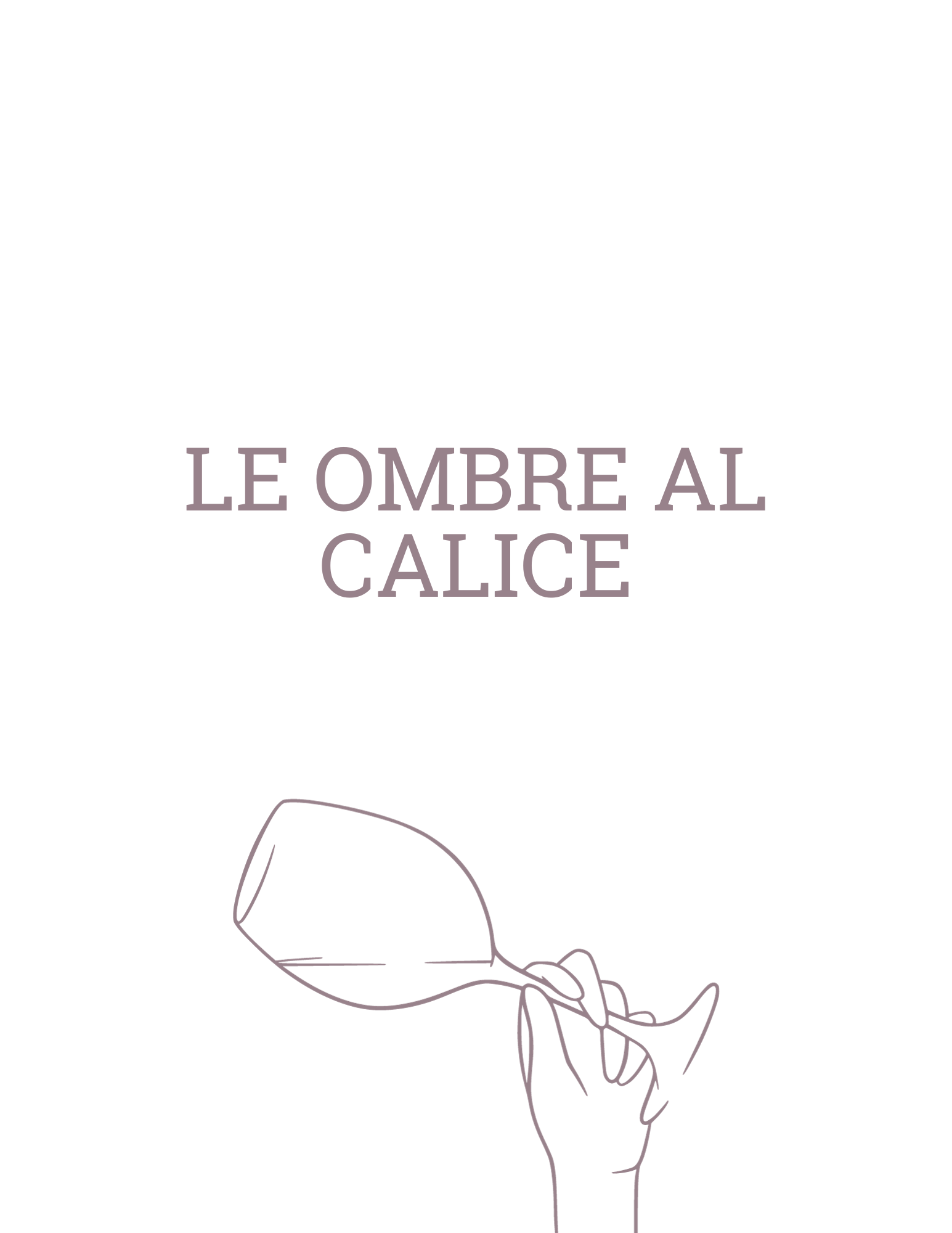 LE OMBRE AL CALICEbolle2022	Valdobbiadene Docg Extra Brut					Col Vetoraz			5      Uve: Glera								Veneto2021	Rame Vino Spumante Brut					La Guardiola			4     Uve: Sangiovese, Syrah							ToscanaS/A  	Crémant de Limoux Brut Carte Azur Aop			Salasar				5     Uve: Chardonnay, Pinot, Chenin Blanc					Francia/Champagne Sur Audebianchi2020	Solaris Soratesa Igt delle Venezie				Terre Alte d’Alpago		4     Uve: Solaris								Alpago2021 Isaras Weiss Vigneti delle Dolomiti Igt				Cantina Valle Isarco		4   Uve: Sylvaner, Müller Thurgau, Kerner					Alto Adige2021	Rebula								Valter Sirk			5     Uve: Ribolla								Slovenia/Collio Gorizianorossi2021	Pinot Nero Cors Igt Vigneti delle Dolomiti			Val de Pol			6    Uve: Pinot Nero							Alpago2021	Valpolicella Rio Albo Doc				             Cà Rugate			3      Uve: Corvina Veronese, Rondinella, Sangiovese				                    Veneto2021 Barbera Terra							Vigneti Massa			4  Uve: Barbera							                    Piemonte2022 Nebbiolo Langhe Doc						Prod. del Barbaresco		6   Uve: Nebbiolo						                    Piemonte2013 Contrada di Concenigo Colli di Conegliano Rosso Docg 	Bellenda			5    Uve: Cabernet Franc, Merlot Cabernet Sauvignon, Marzemino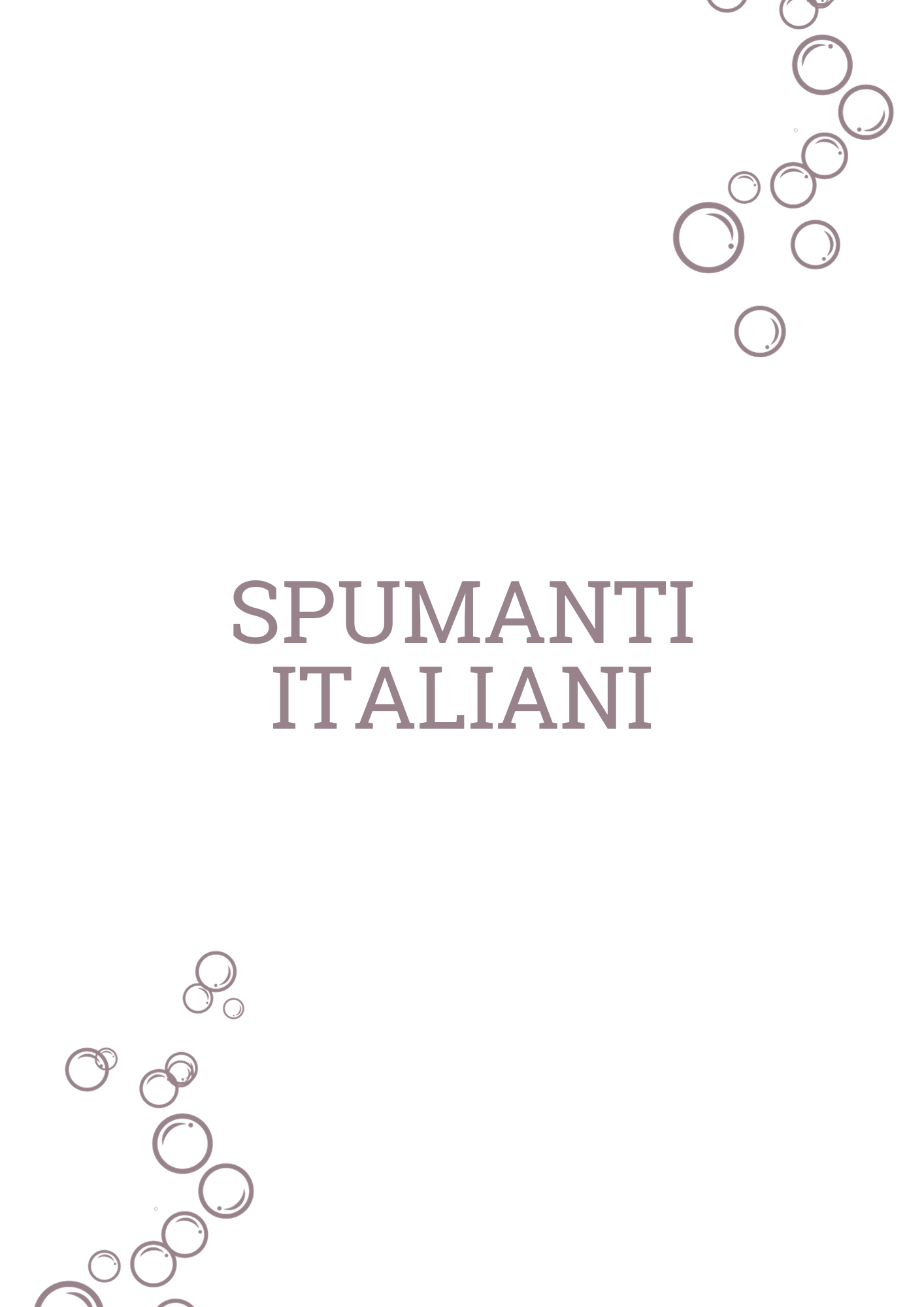 VINI SPUMANTI ITALIANIVINI DELLE DOLOMITI2018	Randevi Metodo Classico Blanc de Noir Pas Dosé		Az. Agr. Cornera		30    Uve: Pinot Nero Dég 05/222021	Jamais Rosè Spumante Brut					Marco Levis			25    Uve: Pinot Nero2020	Rosa Rosato Frizzante Igt Veneto				Sass de Mura			25    Uve: Pinot Nero2021	Servus Vino Frizzante Bianco				Frari Donà			18    Uve: Glera Pinot Nero2018	Natìo Vino Frizzante Bianco					Adriano de Martin		20    Uve: BianchettaVENETO2020 Sei Uno Prosecco Sup. Extra Brut Docg Metodo Classico	Bellenda			24    Uve: Glera2018 Radicale Spumante Extra Brut sui Lieviti			Bellenda			22    Uve: GleraS/A  Saiph Extra Brut Blanc de Blancs Metodo Classico		Bellenda			25    Uve: Chardonnay2022 Valdobbiadene Docg Extra Brut Cuvée 0			Col Vetoraz			26    Uve: Glera2022 Valdobbiadene Docg Brut Coste di Levante			Col Vetoraz			22    Uve: Glera2022 Valdobbiadene Docg Extra Dry Coste di Ponente		Col Vetoraz			22    Uve: Glera2022 Valdobbiadene Docg Millesimato Dry Magnum		Col Vetoraz			50    Uve: GleraS/A   Prosecco Superiore Valdobbiadene Brut “Bareta” Docg	Merotto			22    Uve: Glera2020	Prosecco Docg Valdobbiadene Brut Nature sui Lieviti	Fondo Due Valli		24    Uve: Glera2022	Prosecco Doc Treviso Frizzante…Naturalmente		Casa Coste Piane		24    Uve: Glera altre Uve bianche2021 Cajvo Col Fondo Prosecco Sup. Valdo. Brut Nature Docg	Luca Ricci			22    Uve: GleraS/A   Fondoperduto Prosecco Sup. Valdo. Extra Brut Docg	Luca Ricci			22    Uve: Glera2021 Lèntico Bianco Frizzante Colli Trevigiani Igt			Az.Agr Morandin		20    Uve: Glera, Verdiso, Bianchetta, Perera2020 Verdiso sui Lieviti						 Gregoletto			15   Uve: Verdiso2015 Durello Amedeo Riserva Metodo Classico Pas Dosé    	 Cà Rugate			40    Uve: Durello2017 Durello Riserva Metodo Classico Dosaggio Zero 36 Mesi	 Sandro de Bruno		28    Uve: Durello2017 Vulkano Cuvée 2.1 Metodo Classico			              Sandro de Bruno		24    Uve: Chardonnay, Pinot Bianco, DurelloS/A   Verduzzo Trevigiano Mosso sui Lieviti			Ombretta Agricola		15   Uve: Verduzzo TrevigianoTRENTINO ALTO ADIGE2019 Brut Trento Doc 						Simoncelli			39    Uve: Chardonnay 	Dég 232019 Altemasi Brut Trento Doc 					Cavit				30    Uve: Chardonnay	Dég 232018 Altemasi Brut Blanc de Noirs Trento Doc 			Cavit				60    Uve: Pinot Nero 	Dég 222017 Altemasi Brut Riserva Rosé Trento Doc 			Cavit				60    Uve: Pinot Nero, Chardonnay 	Dég 222015 Altemasi Riserva Graal Brut Trento Doc 			Cavit				60    Uve: Chardonnay 	Dég 222017 Brut Perlé Trento Doc 					Ferrari				50    Uve: Chardonnay 	Dég 212015 Brut Perlé Bianco Riserva Trento Doc 			Ferrari				65    Uve: Chardonnay 	Dég 222015 Riserva Lunelli Extra Brut Trento Doc 			Ferrari				100    Uve: Chardonnay 	Dég 232009 Giulio Ferrari Riserva del Fondatore Trento Doc 		Ferrari				220    Uve: Chardonnay 	Dég 212017 Methius Riserva Brut Trento Doc 				Dorigati			75    Uve: Chardonnay, Pinot Nero 	Dég 222017 Methius Riserva Brut Trento Doc Magnum			Dorigati			150    Uve: Chardonnay, Pinot Nero 	Dég 22FRIULI VENEZIA GIULIA2021 Perle d’Uva, Fondo in…Fondo Igt Venezia Giulia		Gaspare Buscemi		25    Uve: Pinot, Sauvignon, Friulano, Ribolla, Malvasia, VerduzzoLOMBARDIAS\A  Franciacorta Docg Brut Cuvée Prestige Edizione 44		Cà del Bosco			60    Uve: Chardonnay, Pinot Bianco, Pinot Nero   Dég Autunno 21S\A  Franciacorta Docg Brut Cuvée Prestige Edizione 45		Cà del Bosco			55    Uve: Chardonnay, Pinot Bianco, Pinot Nero   Dég Autunno 22S\A  Franciacorta Docg Brut Cuvée Prestige Ed. 45 Magnum	Cà del Bosco			120    Uve: Chardonnay, Pinot Bianco, Pinot Nero   Dég Autunno 222018 Franciacorta Docg Brut Vintage Collection Dosage Zéro	Cà del Bosco			90    Uve: Chardonnay, Pinot Bianco, Pinot Nero   Dég Estate 222018 Franciacorta Docg Brut Vintage Collection Extra Brut	Cà del Bosco			90    Uve: Chardonnay, Pinot Bianco, Pinot Nero   Dég Estate 222013 Franciacorta Docg Brut Vintage Collection		(1)	Cà del Bosco			90    Uve: Chardonnay, Pinot Bianco, Pinot Nero   Dég Estate 172015 Franciacorta Docg Brut Vintage Collection			Cà del Bosco			90    Uve: Chardonnay, Pinot Bianco, Pinot Nero   Dég Primavera 192016 Franciacorta Docg Brut Vintage Collection			Cà del Bosco			85    Uve: Chardonnay, Pinot Bianco, Pinot Nero   Dég Primavera 21S\A  Franciacorta Docg Brut P.R. Blanc de Blancs			Monterossa			34    Uve: Chardonnay   Dég 02/22EMILIA ROMAGNA2019 Campedello Sur Lie						Croci				17    Uve: Malvasia di Candia, Trebbiano, Ortugo, Sauvignon, MarsaneTOSCANA2022 Rame Vino Spumante Brut					La Guardiola			20   Uve: Sangiovese, Syrah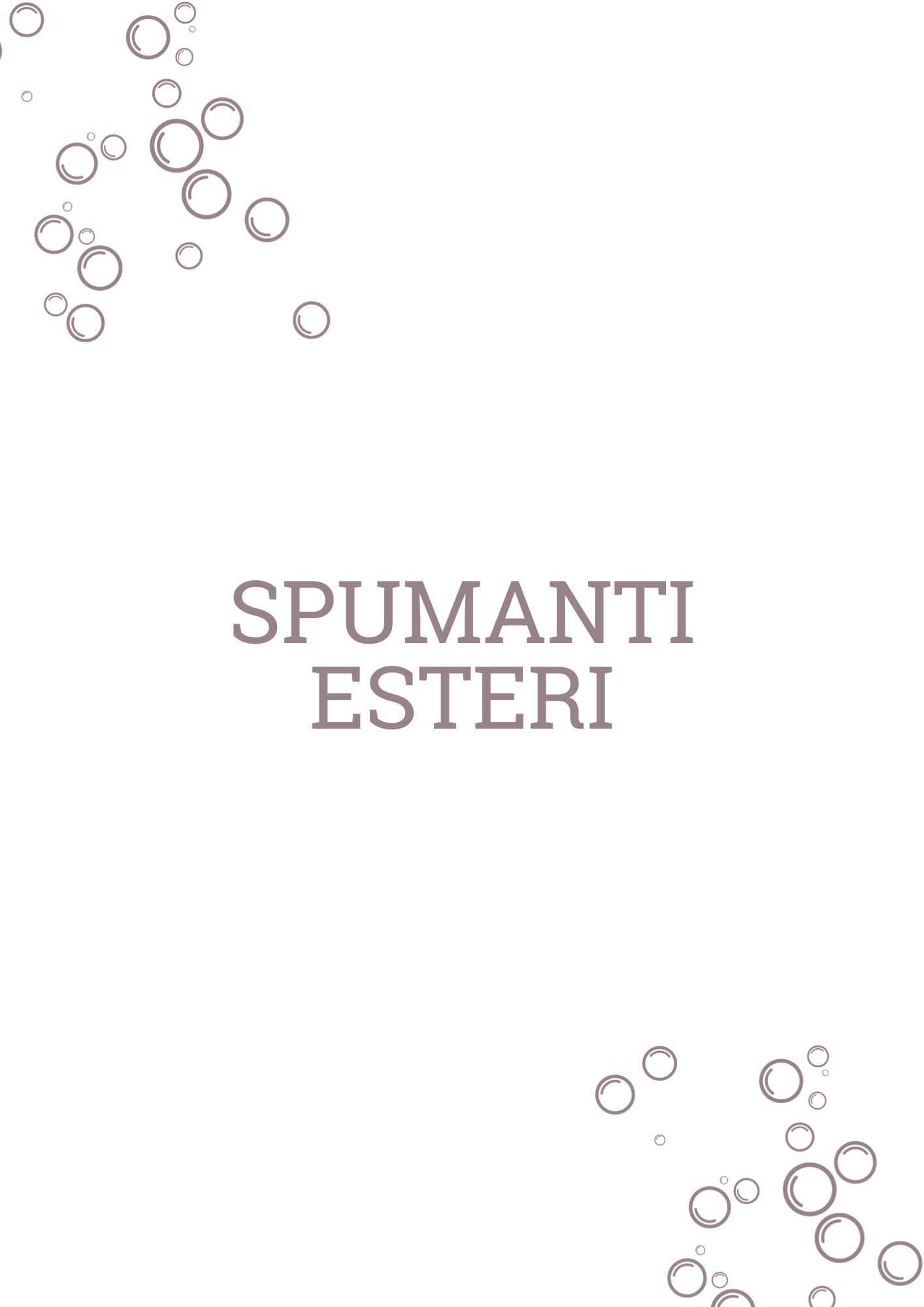 VINI SPUMANTI ESTERIFRANCIACHAMPAGNES\A  Brut Tradition Grand Cru					Benoit Beaufort		65  Uve: Pinot Meunier, Pinot Nero, Chardonnay				AmbonayS\A  Extra  Brut  Grand Cru						Benoit Beaufort		70   Uve: Pinot Meunier, Pinot Nero, Chardonnay				AmbonayS\A  Brut Blanc de Blancs Grand Cru				Benoit Beaufort		70   Uve: Chardonnay							AmbonayS\A  Brut Blanc de Blancs Grand Cru Magnum			Benoit Beaufort		140   Uve: Chardonnay 							AmbonayS\A  Brut 1er Cru							Aubry				55   Uve: Pinot Meunier, Pinot Nero, Chardonnay, Arbane, Petit Meslier, Fromenteau	Jouy Lès ReimsS\A  Extra-Brut Grand Cru Blanc de Noir				Michele Arnould		83   Uve: Pinot Nero							Verzenay2019 Brut Nature Chemin des Rois				Vincent Cuillier		95    Uve: Pinot Nero, Chardonnay	Dég 10/02/22				ReimsS\A  Brut Nature Pas Dosè Blanc de Noir				Drappier			70    Uve: Pinot Nero							AubeS\A  Brut Nature Pas Dosè Blanc de Noir Sans Soufre		Drappier			80    Uve: Pinot Nero							AubeS\A  Brut Cuvée Charle de Gaulle					Drappier			80   Uve: Pinot Nero							AubeS\A  Clarevallis Extra Brut Bio					Drappier			75   Uve: Pinot Nero, Pinot Meunier, Chardonnay, Blanc Vrai			UrvilleS\A  Brut Collection 242						Louis Roederer		88   Uve: Pinot Nero, Chardonnay, Pinot Meunier				Reims2015 Brut Blanc de Blancs	 La Côte				Louis Roederer		160   Uve: Pinot Chardonnay						Avize Côte des BlancsS\A  Extra Brut Parcelle 181					Canard-Duchêne		72   Uve: Pinot Nero, Pinot Meunier, Chardonnay				LudesS\A  Extra Brut Première Cuvée					Bruno Paillard			75   Uve: Pinot Nero, Chardonnay, Pinot Meunier	Dég 02/22			ReimsS\A  Arpège Extra Brut 1er Cru Blanc de Blancs			Pascal Doquet			115   Uve: Chardonnay	Dég 26/11/19					VertusS\A  Horizon Extra Brut Blanc de Blancs				Pascal Doquet			100   Uve: Chardonnay	Dég 27/07/21					VertusS\A  Cuvée Vive Extra Brut Grand Cru Blanc de Blancs		Cazals				95   Uve: Chardonnay	Dég 01/07/21					Mesnil sur OgerCRÉMANT2019 	Brut Le Petit Beaufort					Alice Beaufort			55    Uve: Pinot Bianco, Pinot Nero	Dég 28/02/2023				Borgogna2014 	Brut Alice Beaufort						Alice Beaufort			45    Uve: Pinot Nero							BorgognaS/A 	Crémant d’Alsace Brut					Domaine Ginglinger		30  Uve: Riesling, PInot Auxerrois, Pinot Nero 06/2023				Alsazia2021 	Crémant d’Alsace Extra Brut de Grès 			Robert Roth			35   Uve: Pinot Bianco, Pinot Grigio, PInot Auxerrois Dég 10/07/2023			Alsazia2019 	Crémant d’Alsace Brut					Albert Boxler			48   Uve: PInot Auxerrois, Pinot Bianco, Pinot Nero				AlsaziaS/A 	X Bulles, Vin Mousseux Brut					Domaine Le Fay D’Homme	35    Uve: Chardonnay, Côt						LoiraS/A  	Blanquette de Limoux Brut Aop Carte Blanche		Salasar				25    Uve: Mauzac, Chenin Blanc, Chardonnay					Champagne Sur AudeS/A  	Crémant de Limoux Brut Carte Azur Aop			Salasar				28    Uve: Chardonnay, Pinot, Chenin Blanc					Champagne Sur AudeS/A  	Crémant de Limoux Brut Carte Rose Aop			Salasar				28    Uve: Chardonnay, Pinot Nero						Champagne Sur Aude2019 	Crémant de Limoux Brut Révélation Aop			Salasar				32    Uve: Chardonnay, Pinot Bianco, Chenin Blanc,				Champagne Sur AudeSPAGNA2021 Aus Pét-Nat Ancestral Method Natural			Celler de Les Aus		30    Uve: Pansa Blanca (Xarel-lo)2020 Bruant Cava Brut Nature Do				(1)	 Celler de Les Aus		40    Uve: Pansa Blanca (Xarel-lo)	Dég 23/12/212017 Laietà Gran Reserva Cava Brut Nature Do		(1)	Alta Alella			50    Uve: MAcabeo, Pansa Blanca (Xarel-lo), Parellada 	Dég 21/07/21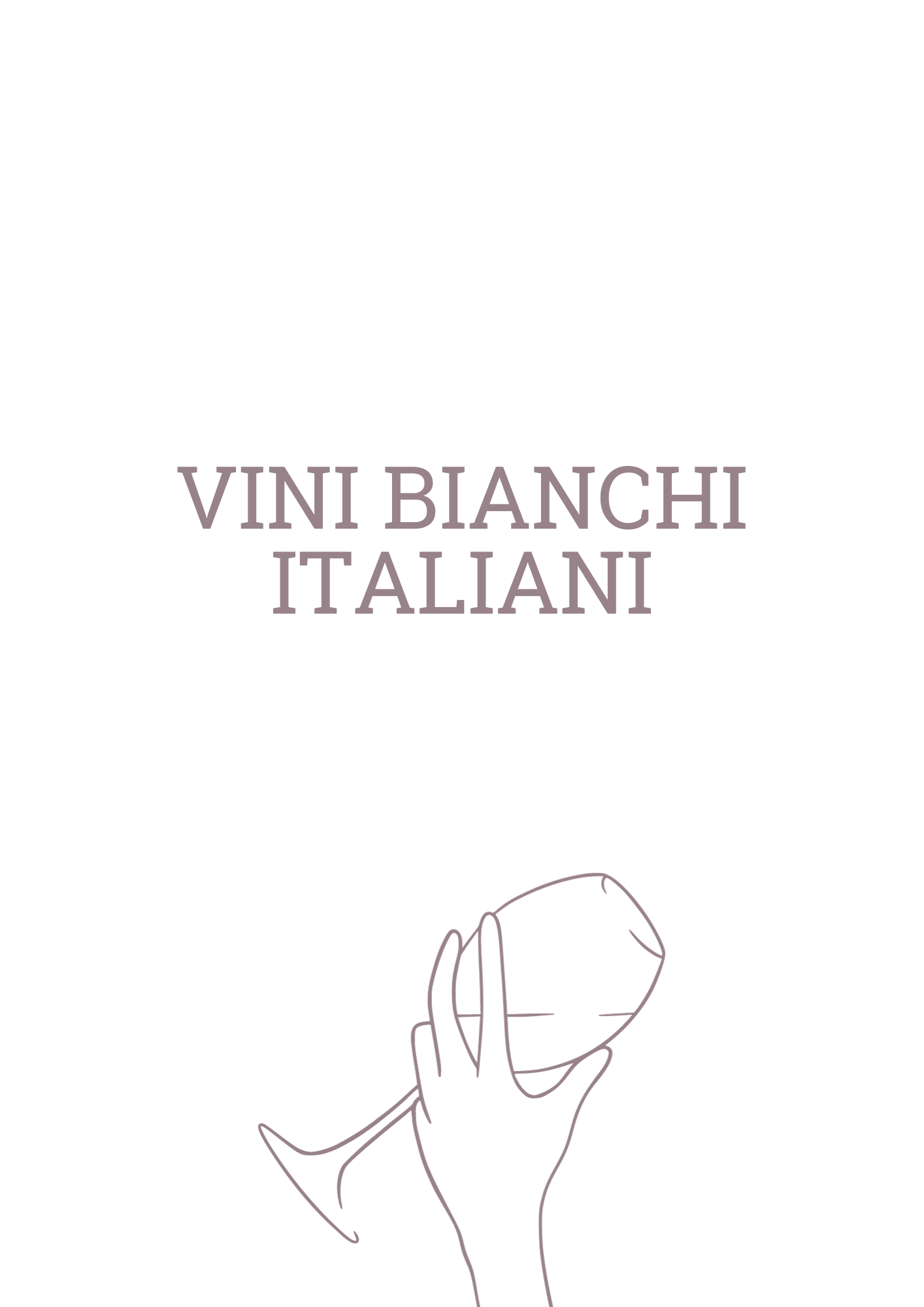 VINI BIANCHI ITALIANIVINI DELLE DOLOMITI2021	Bronner Case Lunghe					Filippo de Martin		25    Uve: Bronner, Solaris2020	Bronner Igt Vigneti delle Dolomiti				Mussino			22    Uve: Bronner2019	Pinot Grigio Marco Levis Doc delle Venezie		             La Maddalena			20    Uve: Pinot Grigio2021	Pinot Grigio Anulare Marco Levis Doc delle Venezie	La Maddalena			25    Uve: Pinot Grigio uve surmature2021	Vivo Vino Bianco						Adriano de Martin		20    Uve: Souvignier Gris2020	Solaris Soratesa Igt delle Venezie				Terre Alte d’Alpago		22    Uve: Solaris2021	Solaris Soratesa Igt delle Venezie				Terre Alte d’Alpago		22    Uve: Solaris2021	Solaris Via Sonora						Filippo de Martin		20    Uve: Solaris2020	Bianchetta Asta Solija Veneto Igt				Terre dei Gaia			29    Uve:BianchettaVENETO2020 “Questo non è” Igt Colli Trevigiani				Mon Ban			19   Uve: Glera2021 Manzoni Anfora Concreto Veneto Igt			Terre Grosse			30   Uve: Manzoni Bianco2020 Manzoni Bianco Doc Colli Euganei				Quota 101			20   Uve: Manzoni Bianco2019 Bianco Fumo Veneto Igt					Sandro de Bruno		30   Uve: Sauvignon2020 Soave Classico Monte Fiorentine Doc			Cà Rugate			20   Uve: Garganega2021 Soave San Vincenzo Doc					Anselmi			25    Uve: Garganega, Chardonnay, Sauvignon2021 Soave Doc							Sandro de Bruno		20   Uve: Garganega da suoli vulcanici2020 Soave Colli Scaligeri Doc					Sandro de Bruno		25   Uve: Garganega da suoli vulcanici2020 Soave Superiore Docg Monte San PIetro			Sandro de Bruno		30   Uve: Garganega da suoli vulcanici2021 Soave Classico Doc						Pieropan			20    Uve: Garganega, Trebbiano di Soave2020 Soave Classico Doc Calvarino				Pieropan			35    Uve: Garganega, Trebbiano di Soave2021 Soave Classico Doc Calvarino				Pieropan			35    Uve: Garganega, Trebbiano di Soave2019 Soave Classico Doc La Rocca				             Pieropan			45    Uve: Garganega2020 Soave Classico Doc La Rocca				             Pieropan			45    Uve: Garganega2012 Studio Igp Veneto						Cà Rugate			28   Uve: Trebbiano di Soave, GarganegaTRENTINO ALTO ADIGE2018 Anisos Igt Vallagarina					Rosi				32    Uve: Pinot Bianco, Nosiola, Chardonnay2018 Nosiola Igt delle Dolomiti					Cesconi			20   Uve: Nosiola2021 Sauvignon Bottega Vinai Doc Trentino			Cavit				20   Uve: Sauvignon2016 Dolomythos Bianco 						Ansitz Dolomytos		76   Uve: Sauvignon, Riesling, Pinot Grigio, Pinot Bianco, altre uve2021 Isaras Weiss Vigneti delle Dolomiti Igt			Cantina Valle Isarco		20   Uve: Sylvaner, Müller Thurgau, Kerner2021 Sylvaner Greil Doc Valle Isarco				Zöhlhof			30   Uve: SilvanerLOMBARDIA2015 Bianco della Seta Curtefranca Doc			(1)	Monzio Compagnoni		30    Uve: ChardonnayFRIULI VENEZIA GIULIA2020 Alture Bianco Igt Venezia Giulia				Gaspare Buscemi		28    Uve: Pinot Bianco, Friulano2015 Bianco della Castellada Doc Collio			(1)	La Castellada			55    Uve: Pinot Grigio, Chardonnay, Sauvignon2020 Bianco Fosarin Dop Collio					Ronco dei Tassi		28    Uve: Friulano, Malvasia Pinot Bianco2019 Chardonnay Doc Collio					Borgo del Tiglio		45    Uve: Chardonnay2007 HRV Bianco Riserva Doc Collio				La Castellada			70   Uve: Chardonnay, Sauvignon2017 Kaplja Bianco Igt Venezia Giulia				Damijan Podversic		70    Uve: Chardonnay, Friulano, Malvasia Istriana2018 Malvasia Igt Venezia Giulia					Damijan Podversic		70    Uve: Malvasia2012 Pinot Grigio Igt Venezia Giulia			(1)	Bressan			65    Uve: Pinot Grigio2018 Pinot Grigio Joy Doc Collio					Castello di Spessa		25    Uve: Pinot Grigio2019 Ribolla Gialla Collio Doc					Damijan Podversic		70    Uve: Ribolla gialla2022 Ribolla Gialla Igp						Sara & Sara			22    Uve: Ribolla Gialla2018 Sauvignon Doc Collio					             Toros				35    Uve: Sauvignon2019 Sauvignon Doc Collio					             Ronco Blanchis		25    Uve: SauvignonPIEMONTE2021 Derthona Dop						Vigneti Massa			33    Uve: TimorassoLIGURIA2021 Vermentino Fosso di Corsano Colli di Luni Doc		Terenzuola			32    Uve: VermentinoEMILIA ROMAGNA2020 Albana Romagna Belladonna Docg				Poggio della Dogana		22    Uve: AlbanaMARCHE2021 Il Bacco Verdicchio Superiore Castello di Jesi Doc		Fattoria Coroncino		18     Uve: Verdicchio2021 Jajà Passerina Igt Marche					Fontezoppa			17    Uve: Passerina2021 Samarcanda Garofanata Igt Marche			             Fontezoppa			20    Uve: Garofanata2017 Asola Ribona Doc Colli Maceratesi				Fontezoppa			100    Uve: Maceratino2019 Marche Bianco Igt “Le Oche”				Fattoria San Lorenzo		25     Uve: Verdicchio2018 Marche Bianco Igt “Campo delle Oche”			Fattoria San Lorenzo		35     Uve: Verdicchio2020 Trebbien Marche Igt						Valter Mattoni		             46    Uve: TrebbianoTOSCANA2019 Sant’ Ellero Bianco Igt Toscana				La Ginestra Bio Farm		22    Uve: Chardonnay, Trebbiano2021 Sottosopra Ansnka Igt Toscana				Podere Sapaio			20    Uve: AnsonicaABRUZZO2019 Trebbiano d’Abruzzo Doc					Emidio Pepe			85    Uve: Trebbiano2020 Trebbiano d’Abruzzo San Pietro Doc			             Ansonia			35    Uve: Trebbiano2020 Pecorino Giocheremo con i Fiori Doc Abruzzo	(1)	Torre dei Beati		             24    Uve: Pecorino2021 Trebbiano d’Abruzzo Bianchi Grilli per la Testa Doc(1)	Torre dei Beati		             30    Uve: PecorinoLAZIO2018 Fioranello Bianco Igt Lazio					Tenuta di Fiorano		22    Uve: Grechetto, Viognier2020 Sauvignon Poggiomasso Lazio Igp				Ciù Ciù				20    Uve: SauvignonCAMPANIA2019 Fiano Doc Irpinia						Ciro Picariello			25   Uve: Fiano2017 Fiano Sancho Panza Igt Campania				Il Tufiello			27   Uve: Fiano2020 Fiano Mariposa Benevento Igp				Cantina Morone		20   Uve: Fiano2021 Falanghina “Sabbia Vulcanica” Igt Campania		Agnanum			25   Uve: Falanghina, Catalanesca, Moscato, Gelsomina, Caprettone e Biancolella2021 Bianco Costa d’Amalfi Doc 					Marisa Cuomo		             25   Uve: Falanghina, Biancolella2022 Furore Bianco Costa d’Amalfi Doc 				Marisa Cuomo		             35   Uve: Falanghina, Biancolella2020 Fiorduva Furore Bianco Costa d’Amalfi Doc 		             Marisa Cuomo		             90   Uve: Fenile, Ginestra, Ripoli2021 Fiorduva Furore Bianco Costa d’Amalfi Doc 		             Marisa Cuomo		             88   Uve: Fenile, Ginestra, RipoliCALABRIA2017 Leukò Bianco							aVita				25    Uve: Greco Bianco, Gaglioppo2018 Leukò Bianco							aVita				25    Uve: Greco Bianco, Gaglioppo2018 Rosato Igp Calabria Magnum				aVita				55   Uve: Gaglioppo2022 Cirò Bianco Doc						Vigneti Vumbaca		25    Uve: Greco BiancoSICILIA2020 Mareneve							Fedegraziani			78   Uve: Carricante, Riesling Renano, Gewurztraminer, Chenin Blanc e Grecanico2021 Munjibel Terre siciliane Bianco Igt				Frank Cornelissen		75   Uve: Carricante, Grecanico2019 Hermosa Grillo Doc Sicilia					Masseria del Feudo		22   Uve: Grillo2022 Malvasia Dydyme Salina Igt Tenuta Capo di Faro		Tasca d’Almerita		35   Uve: Malvasia2022 Mozia Grillo Doc Sicilia					Tasca d’Almerita		35   Uve: Grillo2019 Muscatedda Igt Terre Siciliane				Marabino			22   Uve: Moscato di Noto2005 Pipa ¾ 3° Marsala Pre British (0.500 ml)			 Badalucco de la Iglesia Garcia  180   Uve: Grillo, 15 anni di ossidazioneS/A   Perpetuum (0.500 ml) 				             Badalucco de la Iglesia Garcia  110   Uve: Catarratto,  Grillo, 10 anni di botte 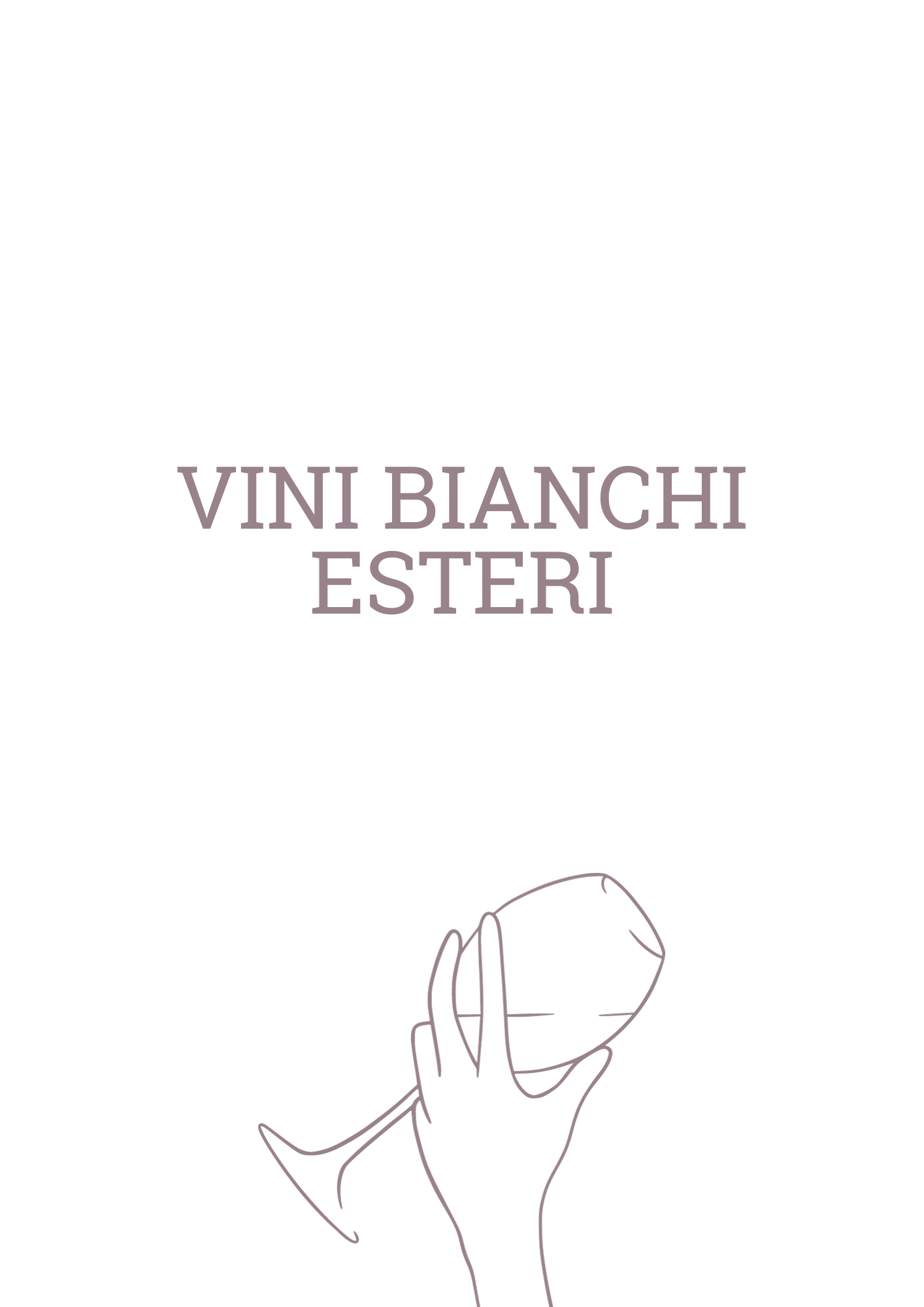 VINI BIANCHI ESTERIFRANCIABORGOGNA2019 Meursault Charmes 1er Cru					Buisson -Charles		200   Uve: Chardonnay2018 Santenay Blanc 1er Cru Le Beaurepaire			Jean-Marc Vinvent		  90   Uve: Chardonnay2021 Bourgogne Blanc Le Clos Alfred				Domaine Bruno Lorenzon	  60   Uve: Chardonnay2020 Poully Vinzeles Aoc						Joseph Drouhin		  52   Uve: Chardonnay	2016 Hautes Côtes de Beaune Bellis Perennis			Dom. Henri Naudin-Ferrand	 100      Uve: Chardonnay	2020 Hautes Côtes de Beaune Bellis Perennis			Dom. Henri Naudin-Ferrand	  80      Uve: Chardonnay	2020 Hautes Côtes de Nuits Clemantis Vitalba			Dom. Henri Naudin-Ferrand	  80      Uve: Chardonnay	2022 Bourgogne Chardonnay Aoc				      	 Benjamin - Leroux		  55   Uve: Chardonnay	2020 Bourgogne Chardonnay Aoc				              Digioia - Royer		  35   Uve: Chardonnay	2021 Bourgogne Blanc Aoc					 Baudouin Millet		  30   Uve: Chardonnay	2019 Bourgogne Aligoté Hors Classe Côtes d’Or		(1)	Buisson - Charles		  58   Uve: Aligotè	2017 Bourgogne Aligoté Aoc					Digioia - Royer		               30   Uve: Aligotè2022 Mâcon Blanc Le Grand Bois “Monopole” Aoc		Joseph Lafarge			  30   Uve: Chardonnay	LOIRA2022	Sauvignon Touraine Domaine du Rin du Bois		Pascal Jousselin		22   Uve: Sauvignon2019	Vouvray							Champalou			32   Uve: Chenin Blanc		2022	L’Anjou Blanc Vallée de la Loire				Château de Plaisance		38  Uve: Chenin Blanc2021	Ronceray Anjou Vallée de la Loire				Château de Plaisance		52   Uve: Chenin BlancALSAZIA2019 Riesilng Aoc							Albert Boxler			70   Uve: Riesling2020 Riesilng Aoc							Domaine Ginglinger		28   Uve: Riesling2019 Riesilng Vieilles Vignes Sec Aoc				Paul Schneider		             28   Uve: Riesling2019 Pinot Gris Sec Aoc						Paul Schneider		             30   Uve: Pinot Grigio2019 Gewurztraminer La Cuvée de Clair Molleux Aoc		Paul Schneider		             30   Uve: Gewurztraminer2018 Gewurztraminer Cuvée Naomi Doux Aoc			Paul Schneider		             52   Uve: GewurztraminerJURA2017 Arbois La Reagule Aoc				(1)	Domain Ratte			52   Uve: Chardonnay2020 Arbois Gran Coroulet Aoc					Domain Ratte	 		57   Uve: Chardonnay2017 Blanc Tradition Cote du Jura Aoc			(1)	Chateau d’Arlay		54   Uve: Chardonnay, Savagnin2020 En Treize Vent Cote du Jura Aoc				Chateau d’Arlay		60   Uve: Chardonnay2020 La Vouivre Cote du Jura					Domaine Des Carlines	          	42  Uve: Chardonnay, Savagnin2018 Gaillardon Cote du Jura					Domaine Des Carlines	             57   Uve: Chardonnay, Savagnin2019 Autrement Arbois Savagnin Ouillè Aoc			Jèrôme Arnoux		45   Uve: Savagnin2019 Arbois Chardonnay Aoc					Domaine Jean - LuisTissot	20   Uve: Chardonnay2019 Arbois Reserve Aoc						Domaine Jean - LuisTissot	27   Uve: Chardonnay, Savagnin2016 Vin Jaune (0,620 ml)						Domaine Jean - LuisTissot	66   Uve: SavagninSAVOIA2020 La Pente Aop							Domaine Des Côtes Rousses	34   Uve: Jacquère	PROVENZA2021 Bandol Rosé Aoc						Domain Tempier		48   Uve: Mourvèdre, Guarnaccia bianca, Ottaviano, CarignanoAUSTRIA2022 Burgenlandweiß Troken					Meinklang			24   Uve: Gruner Veltliner, Muscat, Welschriesling				BurgenlandGERMANIA2019 Homburg Kallmuth Silvaner Troken				Fürst Löwenstein		39   Uve: Silvaner							Rheingau2019 Homburg Kallmuth Franken Riesling Troken		             Fürst Löwenstein		39   Uve: Silvaner							Rheingau2018 Annaberg Riesling Qualitätswein Trocken			Bender				35   Uve: Riesling							Mosella2018 Paulessen Zenit Riesling Qualitätswein			Bender				49   Uve: Riesling							Mosella2020 Riesling Feinherb Qualitätswein				Meulenhof			20   Uve: Riesling							Mosella2019 Riesling Alte Reben Mosel Qualitätswein Trocken		W. Molitor Rosenkreutz	30   Uve: Riesling							Mosella2017 Riesling Mosel Wintrich Ohligsberg Trocken GG		W. Molitor Rosenkreutz	60   Uve: Riesling							MosellaSPAGNA2019 Las Cuadras Blanco D.o. Costers del Segre			Costers del Sió		            22    Uve: Viognier, Muscat						AragonaGRECIA2021 Atlantis Bianco Secco					Argyros Epioskopi Gonia	35             Uve: Assyrtyiko, Aidani, Athiri						Santorini2021 Samena Moscato Secco					Coop Samos			20    Uve: Moscato							SamosSLOVENIA2020 Rebula Selection						Guerila				40    Uve: Ribolla							VipavskaCOLLIO GORIZIANO2021 T.F. Jacot Friulano						Valter Sirk			28    Uve: Tocai Friulano							2021 Chardonnay							Valter Sirk			28    Uve: Chardonnay							2021 Sauvignon							Valter Sirk			28    Uve: Sauvignon							2021 Sauvignon Magnum						Valter Sirk			56    Uve: Sauvignon							2017 Beli Pinot - Pinot Bianco					Valter Sirk			28    Uve: Pinot Bianco							2021 Beli Pinot - Pinot Bianco					Valter Sirk			28    Uve: Pinot Bianco							2021 Beli Pinot - Pinot Bianco Magnum				Valter Sirk			56   Uve: Pinot Bianco							2021 Malvazija							Valter Sirk			28    Uve: Malvasia							2021 Rebula							Valter Sirk			28    Uve: Ribolla							2020 Beli Pinot - Pinot Bianco					Brandulin			28    Uve: Pinot Bianco							2019 Malvazija							Brandulin			30    Uve: Malvasia 							2020 Belo								Brandulin			30    Uve: Malvasia, Tocai Friulano, Ribolla 					2019 Pikotno							Brandulin			30    Uve: Pinot Grigio, Ribolla Tocai Friulano 					CARSO2019 Malvazija Classica						Pietra – Marko Tavčar	             35    Uve: Malvasia						2018 Vitovska Mandria						Pietra – Marko Tavčar	             33    Uve: Vitovska							2020 Malvazija							Marko Fon			38    Uve: Malvasia							2021 Malvazija							Marko Fon			38    Uve: Malvasia							2018 Malvazija Selekcija						Marko Fon			60    Uve: Malvasia							2018 Malvazija Selekcija 80				(1)	Marko Fon			80    Uve: Malvasia							2021 Malvazija 4 Stati						Marko Fon			130    Uve: Malvasia							2019 Vitovska							Marko Fon			40    Uve: Vitovska							2020 Vitovska							Marko Fon			40    Uve: Vitovska							2020 Vitovska Selekcija Magnum					Marko Fon			110    Uve: Vitovska							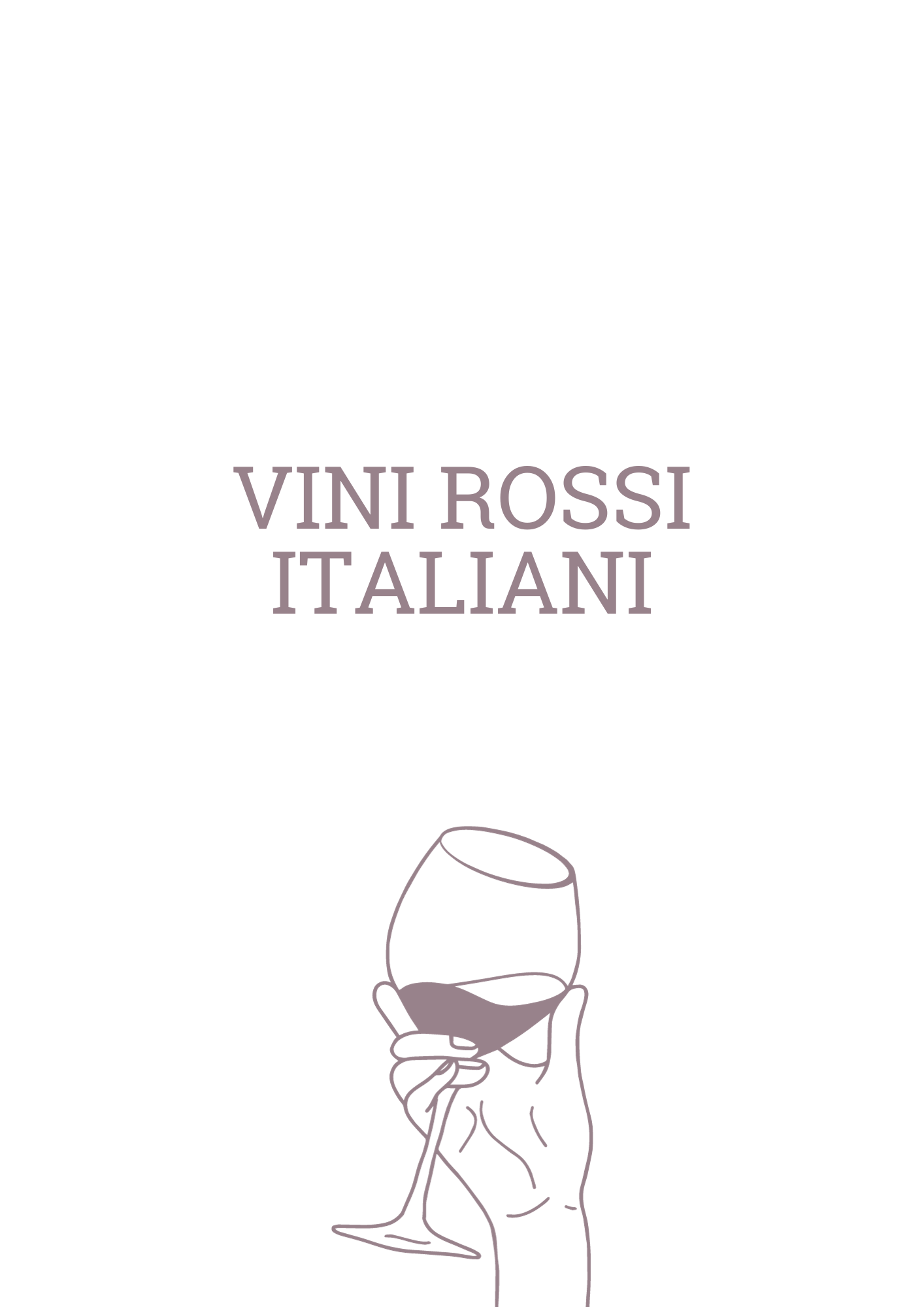 VINI ROSSI ITALIANIVINI DELLE DOLOMITI2021	Pinot Nero Marco Levis Igt Veneto				La Maddalena			25   Uve: Pinot Nero2020	Pinot Nero Sammontan Igt Vigneti delle Dolomiti		Zanon Lorenzo		             55    Uve: Pinot Nero2021	Pinot Nero Cors Igt Vigneti delle Dolomiti			Val de Pol			38    Uve: Pinot Nero2020	Pinot Nero Cors Igt Vigneti delle Dolomiti	Magnum	Val de Pol			76    Uve: Pinot Nero2021	Pinot Nero Cors Igt Vigneti delle Dolomiti	Magnum (1)	Val de Pol			76    Uve: Pinot Nero2020	Pinot Nero Frazesca Igt Vigneti delle Dolomiti		Val de Pol			60    Uve: Pinot Nero2020	Pinot Nero Frazesca Igt Vigneti delle Dolomiti Magnum	Val de Pol			120    Uve: Pinot Nero2019	Pinot Nero Corletta Igt Vigneti delle Dolomiti		Val de Pol			110    Uve: Pinot NeroVENETO2017 Amarone della Valpolicella Costasera Docg		              Masi				75    Uve: Corvina Veronese, Rondinella, Molinara2018 Amarone della Valpolicella Punta 470 Docg		             Cà Rugate			65    Uve: Corvina Veronese, Rondinella, Corvinone2020 Valpolicella Ripasso Superiore Campo Bastiglia Doc	             Cà Rugate			30   Uve: Corvina Veronese, Rondinella, Sangiovese2020 Valpolicella Superiore Campo Lavei Doc			Cà Rugate			25   Uve: Corvina Veronese, Rondinella, Sangiovese2021 Valpolicella Rio Albo Doc					Cà Rugate			18      Uve: Corvina Veronese, Rondinella, Sangiovese2018 Valpolicella Superiore Classico Doc				Pietro Clementi		30   Uve: Corvina, Corvinone, Rondinella, Molinara2022 Valpolicella Ca’ Fiui Doc           				Corte Sant’Alda                  	24 Uve: Corvina, Corvinone, Rondinella, Molinara2019 Valpolicella Ripasso Superiore Campi Magri Doc           	Corte Sant’Alda                  	40 Uve: Corvina, Corvinone, Rondinella, Molinara2020 Ruberpan Valpolicella Classico Superiore Doc                	Pieropan     	                    	34	Uve: Corvina, Corvinone, Rondinella, Croatina2016 Nasi Rossi Colli di Conegliano Rosso Riserva Docg		Maso di Villa			66    Uve: Cabernet Sauvignon, Merlot, Cabernet Franc2013 Contrada di Concenigo Colli di Conegliano Rosso Docg 	Bellenda			25    Uve: Cabernet Franc, Merlot Cabernet Sauvignon, Marzemino2020	Phigaia After the Red Doc Montello e Colli Asolani 		Serafini & Vidotto		30    Uve: Cabernet Franc, Merlot Cabernet Sauvignon2018	Rosso dell’Abazia Doc Montello e Colli Asolani		Serafini & Vidotto		74   Uve: Cabernet Franc, Merlot Cabernet Sauvignon 2018 Venegazzù della Casa Doc Montello e Colli Asolani	             Loredan Gasparini		38    Uve: Cabernet Sauvignon, Merlot, Cabernet Franc, Malbec1998	Capo di Stato Doc Montello e Colli Asolani			Loredan Gasparini		95    Uve: Cabernet Sauvignon, Cabernet Franc, Merlot, Malbec 1999	Capo di Stato Doc Montello e Colli Asolani			Loredan Gasparini		95    Uve: Cabernet Sauvignon, Cabernet Franc, Merlot, Malbec 2000	Capo di Stato Doc Montello e Colli Asolani			Loredan Gasparini		95    Uve: Cabernet Sauvignon, Cabernet Franc, Merlot, Malbec 2012	Capo di Stato Doc Montello e Colli Asolani			Loredan Gasparini		95    Uve: Cabernet Sauvignon, Cabernet Franc, Merlot, Malbec 2016	Capo di Stato Doc Montello e Colli Asolani			Loredan Gasparini		90    Uve: Cabernet Sauvignon, Cabernet Franc, Merlot, Malbec 2018	Capo di Stato Doc Montello e Colli Asolani			Loredan Gasparini		90    Uve: Cabernet Sauvignon, Cabernet Franc, Merlot, Malbec 2020	Brolo delle Femmine Doc Colli Euganei			San Nazario			22    Uve: Merlot, Cabernet2018 Pietro Rosso Veneto Igt 					Daniele Portinari		20    Uve: Merlot, Cabernet Sauvignon, Tai Rosso2018 Tai Rosso Veneto Igt 					              Daniele Portinari		34    Uve: Tai Rosso2020 Raboso Mosso Igt Veneto					Barattin			12    Uve: Raboso2018 Raboso del Piave Potestà Doc				Bonotto delle Tezze		25    Uve: Raboso2020 Raboso Igt Veneto						Bonotto delle Tezze		15    Uve: Raboso2021 Merlot Igt Tre Venezie					Sutto				15    Uve: MerlotTRENTINO ALTO ADIGE2018 Pinot Nero Mazzon Doc Alto Adige				Weingut Gottardi		45   Uve: Pinot Nero2020 Pinot Nero Filari di Mazzon Doc Alto Adige			Ferruccio Carlotto		45   Uve: Pinot Nero2021 Pinot Nero Doc Alto Adige					Kössler				22   Uve: Pinot Nero2020 Lagrein Riserva Ora in Ora Doc Alto Adige			Ferruccio Carlotto		35   Uve: Lagrein2021 Lagrein Doc Alto Adige					Kössler				22   Uve: LagreinLOMBARDIA2017 Il Castello Rosso Valcalepio Doc				Castello di Grumello		25    Uve: Cabernet Sauvignon, Merlot2019 Stella Retica Sassella Riserva Valtellina Docg		Ar.Pe.Pe			55   Uve: Nebbiolo2021 Groppello Riviera del Garda Classico Doc		             Sincette			30    Uve: GroppelloFRIULI VENEZIA GIULIA2019 Alture Rosso Igt Venezia Giulia				Buscemi			29    Uve: Merlot e altre uve rosse2022 Merlot Doc CoF						Ronco Severo			35    Uve: Merlot2020 Merlot Doc CoF						Petrussa			25    Uve: Merlot2018 Merlot Igt Venezia Giulia					Roncùs				25    Uve: Merlot2021 Merlot Doc Collio						Toros				35    Uve: Merlot2019 Merlot Doc Collio						Primosic			30    Uve: Merlot2016 Pinot Nero Igp Venezia Gulia				             Bressan			65    Uve: Pinot Nero2011 Rosso della Castellada Doc Collio				La Castellada			75    Uve Merlot, Cabernet Sauvignon2020 Schioppettino di Prepotto Doc CoF				Petrussa			42    Uve: Ribolla nera (Schioppettino)PIEMONTE2022 Dogliani  Papà Celso Docg					Marziano Abbona		30    Uve: Dolcetto2021 Sandro Rosso						             Alberto Oggero		25    Uve: Nebbiolo2016 Lessona Doc							Tenute Sella			40    Uve: Nebbiolo, Vespolina2021 Maggiorina							Le Piane			22    Uve: Nebbiolo, Croatina, altre uve bianche e rosseNEBBIOLO2015 Nebbiolo Langhe Doc Monastero				Cascina del Monastero	44   Uve: Nebbiolo2021 Nebbiolo Langhe Doc					Davide Fregonese		29   Uve: Nebbiolo2021 Nebbiolo Langhe Bricco Barone Doc				Marziano Abbona		30   Uve: Nebbiolo2021 Nebbiolo Langhe Bricco Barone Doc Magnum		Marziano Abbona		62  Uve: Nebbiolo2021 Nebbiolo Langhe Doc					Massolino			28   Uve: Nebbiolo2022 Nebbiolo Langhe Doc					Prod. del Barbaresco		32   Uve: Nebbiolo2022 Nebbiolo Langhe Doc Ochetti				Ratti				32   Uve: Nebbiolo2021 Nebbiolo Langhe Doc Disanfrancesco			Roberto Voerzio		60   Uve: Nebbiolo2021 Nebbiolo Langhe Doc Bric du Nota				Scarpa				34   Uve: Nebbiolo2020 Nebbiolo Langhe Doc					Scarzello			32   Uve: Nebbiolo2021 Nebbiolo Langhe Doc					Scarzello			30   Uve: Nebbiolo2022 Nebbiolo Langhe Doc					Sottimano			35   Uve: NebbioloGATTINARA2019 Gattinara Docg						Nervi Conterno		85  Uve: Nebbiolo2020 Gattinara Docg						Nervi Conterno		85  Uve: NebbioloROERO2018 Roero Riserva Docg Rocche d’Ampsej			Matteo Correggia		60   Uve: Nebbiolo2020 Roero “An” Rosso Docg					Alberto Oggero		32   Uve: NebbioloBARBERA2020 Barbera d’ Alba Vignotta Doc				Conterno Fantino		25    Uve: Barbera2019 Barbera d’ Alba Cascina Francia Doc			       	Giacomo Conterno		80    Uve: Barbera2020 Barbera d’ Alba Cascina Francia Doc			       	Giacomo Conterno		70    Uve: Barbera2021 Barbera d’ Alba Rinaldi Doc					Marziano Abbona		30    Uve: Barbera2021 Barbera Terra							Vigneti Massa			20  Uve: Barbera	2020 Barbera d’ Alba Doc						Massolino			24    Uve: Barbera2021 Barbera d’ Alba Doc						Massolino			20    Uve: Barbera2021 Barbera d’ Alba Battaglione Doc				Ratti				27    Uve: Barbera2020 Barbera d’Asti Casascarpa Docg			(1)	Scarpa				20    Uve: Barbera2016 Barbera d’Asti Superiore La Bogliona Docg			Scarpa				48    Uve: Barbera2016 Barbera Monleale Colli Tortonesi Doc			Vigneti Massa			35    Uve: BarberaBARBARESCO2019 Barbaresco Docg						Prod. del Barbaresco		48   Uve: Nebbiolo2017 Barbaresco Docg Riserva Asili				Prod. del Barbaresco		80   Uve: Nebbiolo2017 Barbaresco Docg Riserva Montefico			             Prod. del Barbaresco		80   Uve: Nebbiolo2017 Barbaresco Docg Riserva Muncagota			Prod. del Barbaresco		80   Uve: Nebbiolo2016 Barbaresco Docg Riserva “Don Fiorino”			Prod. del Barbaresco		130   Uve: Nebbiolo2019 Barbaresco Docg Magnum					Prod. del Barbaresco		110   Uve: Nebbiolo2014 Barbaresco Docg Doppio Magnum				Prod. del Barbaresco		240   Uve: Nebbiolo2019 Barbaresco Docg Doppio Magnum				Prod. del Barbaresco		220   Uve: Nebbiolo2019 Barbaresco Tettineive Docg					Scarpa				70   Uve: Nebbiolo2019 Barbaresco Tettineive Docg Magnum			Scarpa				150   Uve: Nebbiolo2020 Barbaresco Basarin Docg					Sottimano			105   Uve: NebbioloBAROLO2018 Barolo Docg							Brezza				50    Uve: Nebbiolo2017 Barolo Sarmassa Docg					Brezza				76    Uve: Nebbiolo2018 Barolo Sarmassa Docg				(1)	Brezza				70    Uve: Nebbiolo2017 Barolo del Comune di La Morra Docg		(1)	Corino				48    Uve: Nebbiolo2017 Barolo Prapò Docg						Davide Fregonese		85    Uve: Nebbiolo2018 Barolo Docg							Domenico Clerico		70    Uve: Nebbiolo2018 Barolo del Comune di Serralunga d’Alba Docg		Ettore Germano		60    Uve: Nebbiolo2018 Barolo Docg							Fenocchio			50    Uve: Nebbiolo2019 Barolo Villero Docg						Fenocchio			93    Uve: Nebbiolo2019 Barolo Castellero Docg					Fenocchio			82    Uve: Nebbiolo2019 Barolo Bussia Docg						Fenocchio			78    Uve: Nebbiolo2017 Barolo Cascina Francia Docg				             Giacomo Conterno		270    Uve: Nebbiolo2018 Barolo Cascina Francia Docg				             Giacomo Conterno		250    Uve: Nebbiolo2015 Barolo Riserva Monfortino Docg				Giacomo Conterno		1150   Uve: Nebbiolo2018 Barolo Lazzairasco Docg					Guido Porro			64    Uve: Nebbiolo2019 Barolo Docg							Marziano Abbona		55    Uve: Nebbiolo2016 Barolo Cerviano - Merli Docg				Marziano Abbona		87    Uve: Nebbiolo2018 Barolo Monprivato Docg					Mascarello Giuseppe		300    Uve: Nebbiolo2017 Barolo Docg							Massolino			50    Uve: Nebbiolo2019 Barolo Tettimorra Docg					Scarpa				75    Uve: Nebbiolo2019 Barolo Tettimorra Docg Magnum				Scarpa				160    Uve: Nebbiolo2012 Barolo Docg							Scarzello			75    Uve: Nebbiolo2013 Barolo Docg							Scarzello			70    Uve: Nebbiolo2016 Barolo Docg							Scarzello			90    Uve: Nebbiolo2012 Barolo Sarmassa Vigna Merenda Docg			Scarzello			90   Uve: NebbioloEMILIA ROMAGNA2020 Arlesiano Sangiovese di Romagna Brisighella Doc		Poggio della Dogana		25    Uve: SangioveseMARCHE2019 Montepulciano Arshura Marche Igt				Valter Mattoni 		52    Uve: MontepulcianoTOSCANA1997 Brunello di Montalcino Docg			(1)	              Castiglion del Bosco		85      Uve: Sangiovese2015 Brunello di Montalcino Docg				              Tiezzi				70      Uve: Sangiovese1996 Brunello di Montalcino Docg				              Argiano			90      Uve: Sangiovese1997 Brunello di Montalcino Docg				              Argiano			110      Uve: Sangiovese2021 Sangiovese Toscana Igt					Le Potazzine			33      Uve: Sangiovese2018 Sangiovese Rossobruno Toscana Igt				Le Verzure			38      Uve: Sangiovese2013 Sangiovese IlBruno Toscana Igt				Le Verzure			64      Uve: Sangiovese2019 Sangiovese Sileo Anfora Toscana Igt				Le Verzure			50      Uve: Sangiovese2020 Chianti Classico Docg						Castello di Monsanto		33      Uve: Sangiovese, Canaiolo, Colorino2018 Chianti Classico Gran Selezione Il Poggio Docg		Castello di Monsanto		100      Uve: Sangiovese, Canaiolo, Colorino2020 Chianti Classico Docg						San Giusto a Rentennano	27      Uve: Sangiovese, Canaiolo2020 Chianti Classico Riserva Le Baròncole Docg			San Giusto a Rentennano	42      Uve: Sangiovese, Canaiolo2019 Chianti Classico Docg						Castello dei Rampolla		32      Uve: Sangiovese2018 Percarlo Sangiovese di Toscana Igt				San Giusto a Rentennano	93      Uve: Sangiovese2018 La Ricolma Toscana Rosso Igt				San Giusto a Rentennano	100      Uve: Merlot2018 La Massa Igt Toscana						Fattoria La Massa		30      Uve: Sangiovese, Merlot, Cabernet Sauvignon, Alicante2016 San Marco							Castello dei Rampolla		70      Uve: Cabernet Sauvignon, Sangiovese, Merlot2001 Magari Bolgheri Rosso Doc					Gaja - Cà Marcanda		70      Uve: Merlot, Cabernet Franc, , Cabernet Sauvignon2021 Ferruggini Bolgheri Rosso Doc				Chiappini			32     Uve: Sangiovese, Cabernet Sauvignon, Syrah2019 Pinot Nero Orlando Innamorato Rosso Toscana Igt		La Guardiola			40      Uve: Pinot Nero2021 Volpolo Bolgheri Doc						Podere Sapaio			38    Uve: Cab. Sauvignon, Cab. Franc, Petit Verdot2018 Sapaio Toscana Rosso Igt					Podere Sapaio			120    Uve: Cab. Sauvignon, Cab. Franc, Petit Verdot2019 Sapaio Toscana Rosso Igt					Podere Sapaio			110    Uve: Cab. Sauvignon, Cab. Franc, Petit Verdot2014 Rosso del Poggio Igt Toscana					La Guardiola			30      Uve: Sangiovese, Syrah, Petit Verdot2018 Vigna i Botri Igt Maremma Toscana				I Botri di Ghiaccio Forte	38      Uve: Sangiovese, Prugnolo Gentile, Ciliegiolo, Alicante2006 Vigna i Botri Igt Maremma Toscana				I Botri di Ghiaccio Forte	45      Uve: Sangiovese, Prugnolo Gentile, Ciliegiolo, AlicanteCAMPANIA2022 Piedirosso “Sabbia Vulcanica” Igt Campania			Agnanum			25   Uve: Piedirosso1996 Taurasi Radici Docg						Mastrobernardino		60      Uve: Aglianico2022 Furore Rosso Costa d’Amalfi Doc 				Marisa Cuomo			35   Uve: Piedirosso, Aglianico2018 Furore Rosso Riserva Costa d’Amalfi Doc 			Marisa Cuomo			55   Uve: Piedirosso, AglianicoCALABRIA2016 Cirò Rosso Classico Doc					A Vita				28      Uve: Gaglioppo2021 Cirò Rosso Superiore Doc					Vigneti Vumbaca		30      Uve: GaglioppoSICILIA2022 Dèracinè Nero d’Avola					Pianogrillo			20      Uve: Nero d’Avola2019 Temprano Rosso					(1)	Badalucco de la Iglesia Garcia  28     Uve: Nero d’Avola, Tempranillo2020 Etna Rosso Ghiaia NeraDoc					Tasca d’Almerita		30      Uve: Nerello Mascalese, Nerello Cappuccio2019 Etna Rosso Piano dei Daini Doc				Tenute Bosco			30      Uve: Nerello Mascalese, Nerello Cappuccio2021 Etna Rosso Feudo Pignattone				Emiliano Falsini		35      Uve: Nerello Mascalese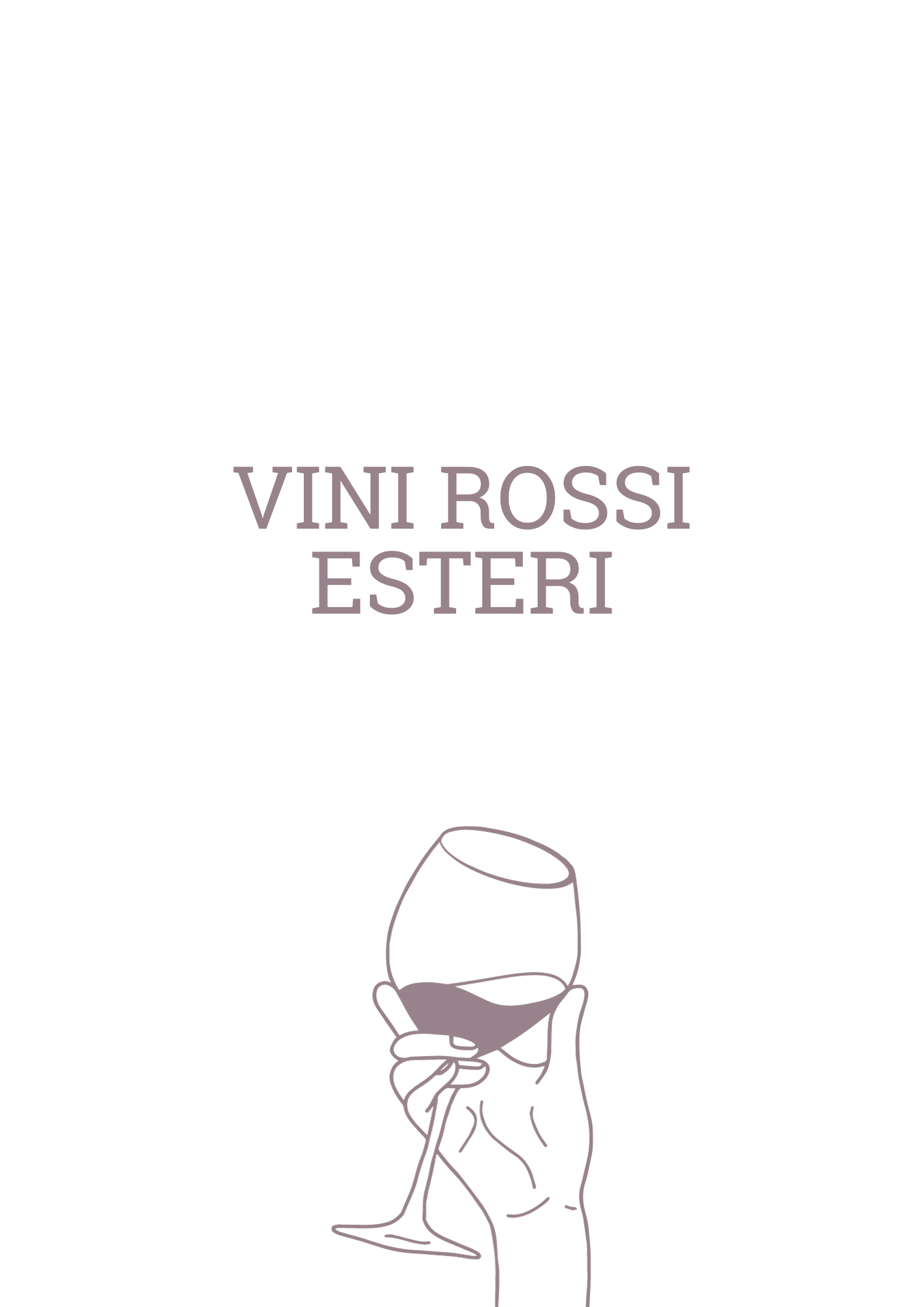 VINI ROSSI ESTERI   FRANCIABORGOGNA2015 Chambolle - Musigny Aoc					Digioia - Royer			110      Uve: Pinot Nero	2019 Chambolle - Musigny Aoc					Digioia - Royer			100      Uve: Pinot Nero							2019 Chambolle - Musigny 1er Cru Les Gruencheres Aoc		Digioia - Royer			185      Uve: Pinot Nero							2021 Hautes - Côtes de Nuits Rouge				Digioia - Royer			52      Uve: Pinot Nero2021 Pinot Noir La Plante Bourgogne Aoc				Dom. Henri Naudin-Ferrand 	45      Uve: Pinot Nero							2020 Hautes - Côtes de Nuits Rouge Myosotis Arvensis		Dom. Henri Naudin-Ferrand	  100      Uve: Pinot Nero							2020 Hautes -Côtes de Beaune Rouge Orchis Mascula		Dom. Henri Naudin-Ferrand	  85      Uve: Pinot Nero							2021 Pinot Noir Bourgogne Aoc					Girardin			45      Uve: Pinot Nero							2020 Rully Aoc							Joseph Drouhin		50      Uve: Pinot Nero							2018 Hautes - Côtes de Nuits Fontain St. Martin Monopole	Domaine Michel Gros		82   Uve: Pinot Nero							2018 Côte d’Or Pinot Noir Bourgogne Aoc			Domaine Michel Gros		65   Uve: Pinot Nero							RODANO2020 Côte du Rhône Aoc Rouge Bout d’Zan			Mas de Libian			22      Uve: Grenache, Syrah						PROVENZA2018 Bandol Rouge Aoc						Domain Tempier		58   Uve: Mourvèdre, Guarnaccia bianca, Ottaviano, Carignano		BORDEAUX1999 Carruades de Lafite Aoc Magnum				Château Lafite Rothschild	700      Uve: Cabernet Franc, Merlot, Cabernet Sauvignon, Petit Verdot	2018 Pessac-Léognan Gran Cru Classé de Graves			Château Latour Martillac	100      Uve: Cabernet Sauvignon, Merlot, Petit Verdot				2016 Margaux M de Marquise de Terme			(1)	Château Marquise de Terme  90      Uve: Cabernet Sauvignon, Merlot, Petit Verdot				2019 Bordeaux Supérieur						Château de Ricaud		32      Uve: Merlot, Cabernet Sauvignon, Cabernet Franc				2015 Chateau R.C. Delayat Médoc Aoc				Chateau R.C. Delayat		30     Uve: Cabernet Sauvignon, Merlot2017 La Favorite Blaye Aoc						Château Frédignac		30     Uve: Merlot, Cabernet Sauvignon, Cabernet FrancSLOVENIA2020 Terrano Lui							Marko Fon			40    Uve: Terrano							Carso2021 Črna Rebula							Brandulin			30  Uve: Uve: Ribolla nera (Schioppettino)					Collio Goriziano2020 Cabernet							Valter Sirk			30    Uve: Cabernet Franc, Marselan						Collio Goriziano2020 Merlot							Valter Sirk			30    Uve: Merlot							Collio GorizianoAUSTRIA2021 Burgenlandrot Troken					Meinklang			24   Uve: Zweigelt, Blaufrankisch, Sankt Laurent				BurgenlandSPAGNA2015 Viña Cubillo Crianza Tinto					Lopez de Heredia		35   Uve: Tempranillo, Garnacha, Graciano, Mazuelo2010 Viña Tondonia Reserva					Lopez de Heredia		74   Uve: Tempranillo, Garnacha, Graciano, Mazuelo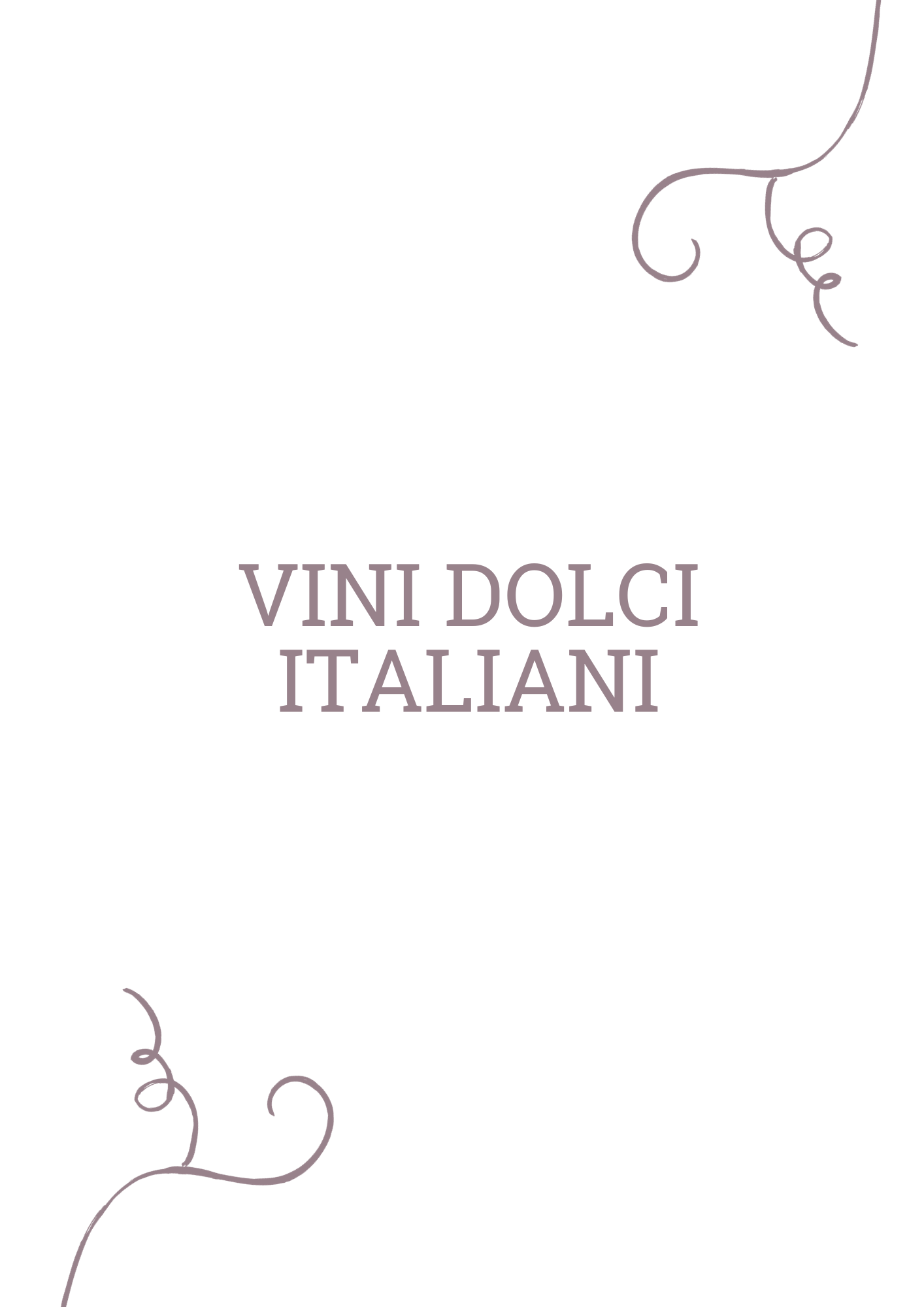 VINI DOLCI ITALIANIVENETO2021	Dindarello Veneto Igt (0,375 ml)				Maculan			25    Uve: Moscato Bianco2018	Recioto di Soave La Perlara Docg (0,500 ml)		Ca’ Rugate			35    Uve: Garganega2018	Recioto della Valpolicella L’Eremita Docg (0,500 ml) 	Ca’ Rugate			38    Uve: Corvina, Corvinone, Rondinella2016	Fiordilej Passito Villa Cordevigo Veneto Igt (0,375 ml)	Villabella			27    Uve: Garganega, Incrocio Manzoni2015	Torchiato di Fregona Colli di Conegliano Docg (0,375 ml)	Piera Dolza			38   Uve: Glera, Boschera, Verdiso2021 Moscato Fior D’Arancio Colli Euganei Docg			San Nazario			18   Uve: Moscato Fior d’ArancioFRIULI VENEZIA GIULIA2020	Verduzzo Cof Doc (0,500 ml)				Marco Sara			30    Uve: Verduzzo FriulanoLOMBARDIA2015	Rabbiosa Lugana Vendemmia Tardiva Dop (0,500 ml)	Marangona			35    Uve: TurbianaPIEMONTE2022 Moscato d’Asti Docg						Saracco			22   Uve: Moscato2021 Moscato d’Asti Docg						Oddero			20   Uve: Moscato2020 Vino Bianco Dolce Anarchia Costituzionale		(1)	Vigneti Massa 			20   Uve: Uva Bianca AromaticaSICILIA2021	Ben Ryé Passito di Pantelleria Doc (0,375 ml)		Donnafugata			52   Uve: Moscato di Alessandria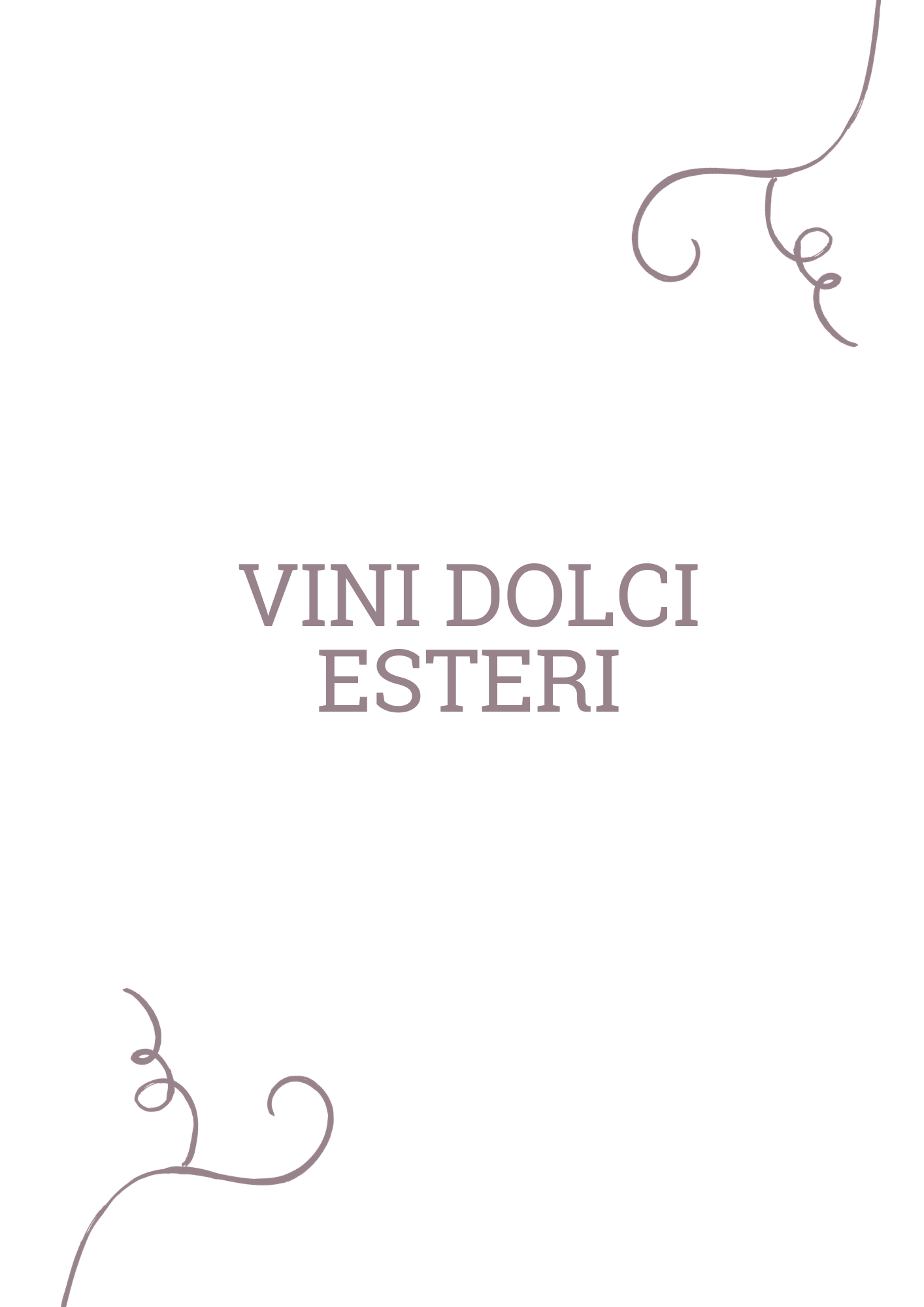  VINI DOLCI ESTERI    FRANCIA2018 Gewurztraminer Cuvée Naomi Doux Aoc			Paul Schneider		             52   Uve: Gewurztraminer						Alsazia2019 Sauternes Château Villefranche 				Henri Guinabert		45    Uve: Sémillon, Sauvignon Blanc, Muscadelle				Bordeaux2019 Sauternes Château Villefranche (0,375)			Henri Guinabert		30    Uve: Sémillon, Sauvignon Blanc, Muscadelle				Bordeaux2017 Loupiac							Château de Ricaud		45    Uve: Semillon, Sauvignon Blanc					Bordeaux2009 Saussignac Aoc (0,500 ml)					Château le Payral		45    Uve: Sémillon, Sauvignon Blanc, Muscadelle				PérigordUNGHERIA2021	Tokaj “F” Late Harvest (0,500 ml)				Château Pajos			20   Uve: Furmint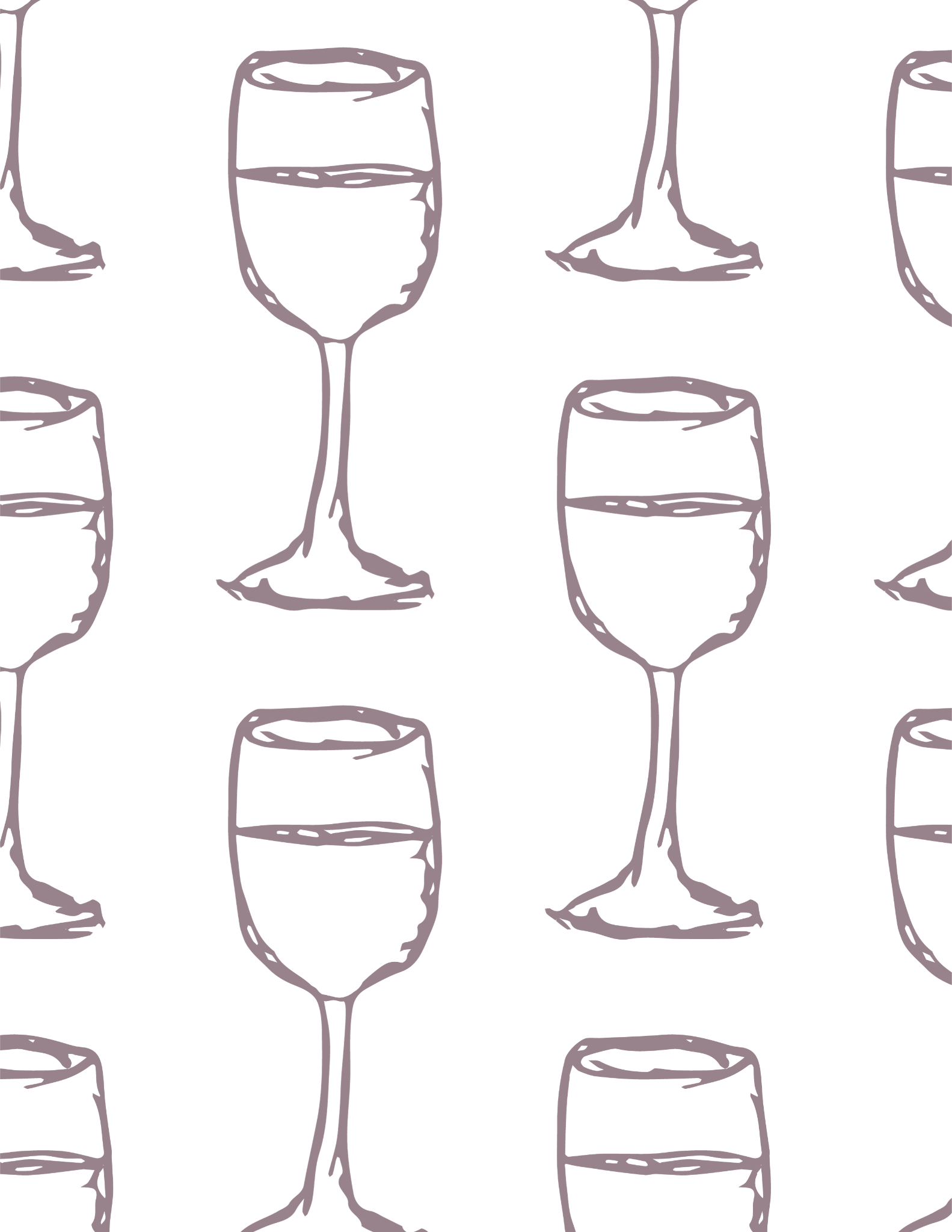 